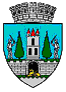 ROMÂNIAJUDEŢUL SATU MARECONSILIUL LOCAL AL MUNICIPIULUI SATU MARE                           HOTĂRÂREA NR.177/24.06.2021privind vânzarea către Erli Marinela Ecaterina  a locuinței situată în municipiul  Satu Mare, B-dul. Cloşca nr. 72-74, bl.B, ap.16Consiliul Local al Municipiului Satu Mare întrunit în şedinţa ordinară din data                 de 24.06.2021,Analizând: - proiectul de hotărâre înregistrat sub nr. 33610/16.06.2021, - referatul de aprobare al inițiatorului, înregistrat sub nr. 33615/16.06.2021,- raportul de specialitate al Serviciului Patrimoniu Concesionări Închirieri și al Direcției economice înregistrat sub nr. 33617/16.06.2021, - raportul Serviciului Juridic înregistrat sub nr. 33720/17.06.2021,- avizele comisiilor de specialitate ale Consiliului Local Satu Mare,Luând în considerare prevederile:- art. I din Legea nr. 244/05.12.2011 pentru modificarea art. 16 din Legea                           nr. 85/1992 privind vânzarea de locuințe și spații cu altă destinație construite din fondurile statului și din fondurile unităților economice sau bugetare de stat, Sentinței Civile nr.146/CA/25.03.2021 pronunțată în dosar nr. 1093/83/2020 pronunțată de Tribunalul Satu Mare în dosar nr. 1093/83/2020, rămasă definitivă prin nepromovarea căii de atac a recursului, Consiliul Local al municipiului Satu Mare este obligat la adoptarea unei hotărâri de: ”aprobare a vânzării către numita Erli Marinela Ecaterina  a locuinței, proprietatea privată a Statului Român, situată în municipiul               Satu Mare, B-dul Cloșca nr. 72-74, bl. B, ap. 16, județul Satu Mare, pe care reclamanta o deține în calitate de chiriaș, la prețul de vânzare  stabilit în temeiul prevederilor art. I din Legea nr. 244/2011 în vigoare la data de 02.04.2020, fără a fi luate în calcul investițiile efectuate de către reclamantă la imobil”, - Legii privind normele de tehnică legislativă pentru elaborarea actelor normative nr. 24/2000, republicată, cu modificările şi completările ulterioare,În temeiul prevederilor art.129 alin. (2) lit. c) coroborat cu alin. (6) lit. b), ale prevederilor art. 139 alin. (2), și ale art. 196 alin. (1) lit. a)  din Codul administrativ aprobat prin OUG nr. 57/2019,Consiliul Local al Municipiului Satu Mare adoptă prezenta:                                       H O T Ă R Â R E :          Art. 1.  Se însușește raportul de evaluare întocmit de S.C. Just Eval Invest S.R.L. care constituie anexa 1 și face parte integrantă din prezenta hotărâre.            Art. 2. Se aprobă vânzarea către Erli Marinela Ecaterina  a locuinței situată în municipiul Satu Mare, B-dul. Cloşca nr. 72-74, bl.B, ap.16, la prețul de vânzare calculat în conformitate cu dispozițiile art. I din Legea nr. 244/05.12.2011 pentru modificarea art. 16 din Legea nr. 85/1992  privind vânzarea de locuințe și spații cu altă destinație construite din fondurile statului și din fondurile unităților economice sau bugetare de stat, în vigoare la data de 02.04.2020.Art. 3. Prețul de vânzare al locuinței identificate la art. 2, este de 116.290 lei, conform raportului de evaluare însușit la art.1. Art.4. Se împuternicește Viceprimarul Municipiului Satu Mare să semneze contractul de vânzare cumpărare. Art.5. Cu ducerea la îndeplinire a prezentei hotărâri se încredințează Primarul Municipiului Satu Mare prin Serviciul Patrimoniu, Concesionări, Închirieri. Art.6. Prezenta hotărâre se comunică prin intermediul Secretarului general al Municipiului Satu Mare, în termenul prevăzut de lege, Primarului Municipiului                  Satu Mare, Viceprimarului Municipiului Satu Mare, Instituţiei Prefectului - Judeţul Satu Mare, doamnei Erli Marinela Ecaterina şi Serviciului Patrimoniu, Concesionări, Închirieri.     Președinte de ședință,                                                    Contrasemnează     Golban Ligia Veturia                                                     Secretar general,                                                                                         Mihaela Maria RacolțaPrezenta hotărâre a fost adoptată cu respectarea prevederilor art. 139 alin. (2)  din O.U.G. nr. 57/2019 privind Codul administrativ ;Redactat în 6 exemplare originale         Total consilieri în funcţie23Nr. total al consilierilor prezenţi21Nr total al consilierilor absenţi2Voturi pentru21Voturi împotrivă0Abţineri0